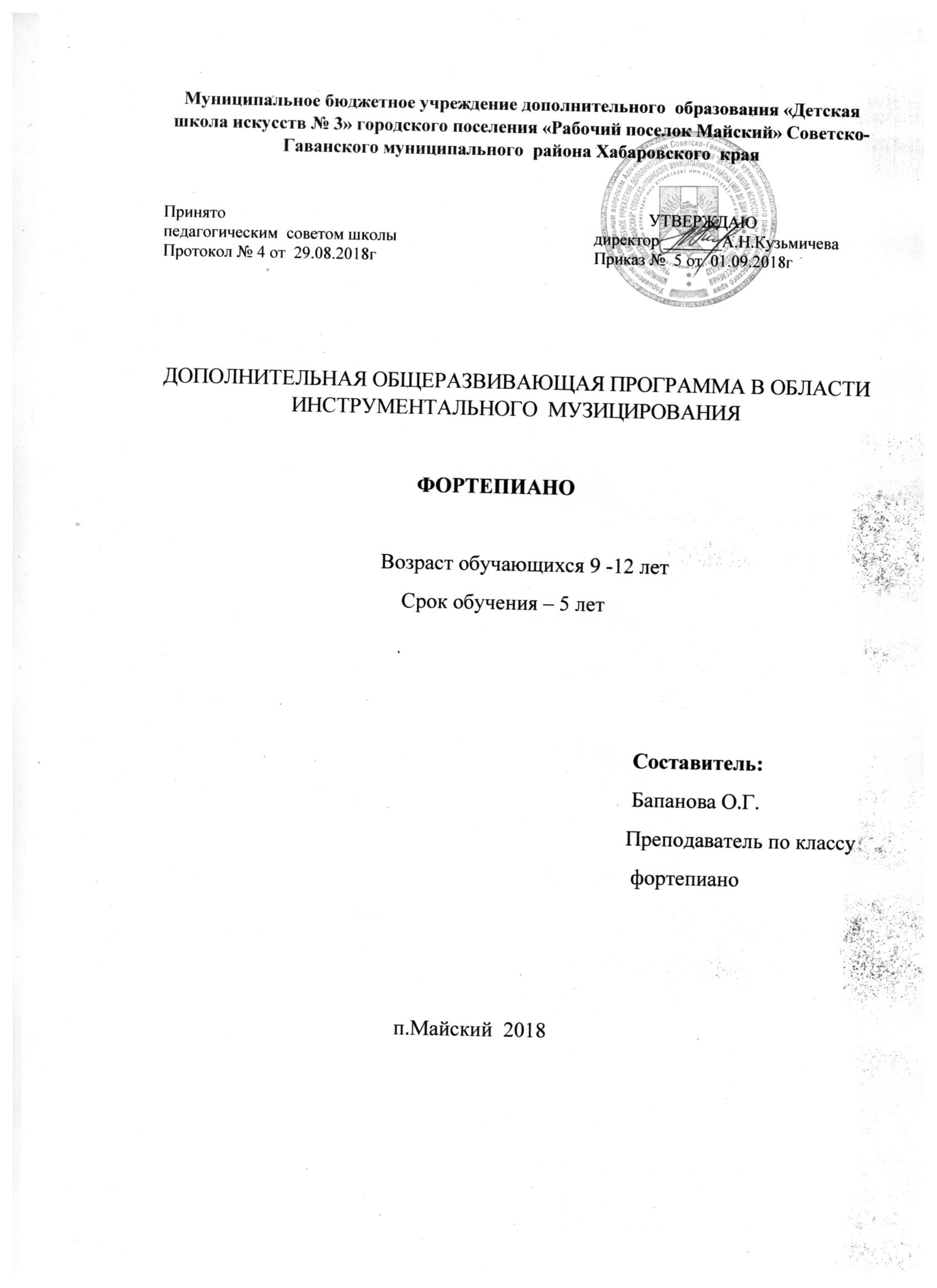 Планируемые результаты.Предлагаемая программа рассчитана на пятилетний срок обучения.Возраст детей, приступающих к освоению программы,  6,6 – 13 лет.Данная программа предполагает достаточную свободу в выборе репертуара и направлена, прежде всего, на развитие интересов самого обучающегося. Основным отличием данной программы является  её адаптированность к условиям сельской местности. Общеизвестно, что в сельской школе дети задействованы на 100%: это и внеурочные часы, и  проектная деятельность, и спортивная. Данная программа позволяет варьировать нагрузку на ребёнка в связи с педагогической целесообразностью, так как её основными педагогическими принципами являются  свобода, игра и состояние успешности для каждого ребёнка. В последние годы начала формироваться новая наука – валеология (от лат. valeo – здравствовать). Музыка в программе валеологии занимает важное место. Она позволяет точно дозировать психофизическую нагрузку, оживляет эмоциональную сферу, восстанавливает иммунобиологические процессы. В настоящее время, когда в музыкальных школах дифференцируется узкоспециальное, профессиональное и общеэстетическое направления в обучении музыкой, знакомство с основными принципами валеологии становится актуальным:принцип «успешности»принцип «предъявления-подтверждения» (создается такая атмосфера, где ребенок может проявить все свои способности)принцип «воспитания достоинства», «духовной осанки» (издревле в русском языке существуют выражения «выросли крылья» и «опустились руки»)принцип «выбора» (учит ребенка выбирать, опираясь на свои чувства)   Уроки в музыкальной школе должны стать для ребенка своеобразной музыкотерапией. Поэтому нельзя начинать урок, если не создана атмосфера душевного комфорта. Учитель, как настоящий психотерапевт, освобождает ребенка от отрицательных эмоций, снимает возникшие  у него проблемы. Важно создать на уроке образ сказочного детского мира, где все пропитано музыкой: игры, ритмодекламация, упражнения, гаммы и т.д. Это и будет той самой музыкотерапией, которая помогает всем детям, в том числе, и «сложным», где сам процесс творческого участия важнее готового показательного результата. Данная программа должна воспитать талантливого слушателя музыки, вернуть людей в концертные залы. И вместе с тем, предоставить одарённым детям в любой момент освоения программы перейти на более высокий профессиональный уровень.Эффективным способом музыкального развития детей является игра в ансамбле, в том числе, с педагогом, позволяющая совместными усилиями создавать художественно-осмысленные трактовки произведений, развивающая умение слушать друг друга, гармонический слух, формирующая навыки игры ритмично, синхронно. Ансамблевое музицирование  доставляет большое удовольствие ученикам и позволяет им уже на первом этапе обучения почувствовать себя музыкантами. А позитивные эмоции всегда являются серьезным стимулом в индивидуальных занятиях музыкой.Инструмент фортепиано пользуется большой популярностью и любовью.  Ученикам можно предложить большой выбор музыкального материала:   популярные образцы классической музыки, джазовые обработки, шедевры народной песни и городского романса, а также лучшие образцы популярной эстрадной музыки. Обучение игре на фортепиано включает в себя музыкальную грамотность, чтение с листа, навыки ансамблевой игры, овладение основами аккомпанемента и необходимые навыки самостоятельной работы. Обучаясь в школе, дети приобретают опыт творческой деятельности, знакомятся с высшими достижениями мировой музыкальной культуры.Данная программа предполагает проведение итоговой аттестации в форме экзамена. Возможны другие формы завершения обучения. При выборе той или иной формы завершения обучения образовательная организация вправе применять индивидуальный подход.Объем учебного времени, предусмотренный учебным планом образовательного учреждения на реализацию учебного предметаНедельная нагрузка по предмету «Музыкальный инструмент (фортепиано)» составляет 2 часа в неделю. При реализации программы учебного предмета «Музыкальный инструмент (фортепиано)» со сроком обучения 5 лет, продолжительность учебных занятий с первого по пятый годы обучения составляет 34 недели в год.Сведения о затратах учебного времениОбщая трудоемкость учебного предмета «Музыкальный инструмент (фортепиано)» при 5-летнем сроке обучения составляет 690 часов.  Из них: 340 часов – аудиторные занятия, 350 часов – самостоятельная работа.Форма проведения учебных занятий – индивидуальная, продолжительность урока – 45 минут.Индивидуальная форма занятий позволяет преподавателю построить содержание программы в соответствии с особенностями развития каждого ученика.                                Структура программыПрограмма содержит следующие разделы:сведения о затратах учебного времени, предусмотренного на освоениеучебного предмета;распределение учебного материала по годам обучения;описание дидактических единиц учебного предмета;требования к уровню подготовки учащихся;формы и методы контроля, система оценок, итоговая аттестация;методическое обеспечение учебного процесса.В соответствии с данными направлениями строится основной раздел    программы «Содержание учебного предмета».  Библиотечный фонд укомплектовывается печатными, электронными изданиями, учебно-методической и нотной литературой.Срок реализации учебного предметаПри реализации программы учебного предмета со сроком обучения 5 лет, продолжительность учебных занятий: 1 класс - 34 недели; 2 – 5 классы 35 недель.Объем учебного времени, предусмотренный учебным планом образовательной организации на реализацию учебного предметаОбщая трудоемкость учебного предмета при 5-летнем сроке обучения составляет 696 часов. Из них: 348 часов – аудиторные занятия, 348 часов – самостоятельная работа.Рекомендуемая недельная нагрузка в часах:Аудиторные занятия:· 1 - 5 классы – по 2 часа в неделю.Самостоятельная работа (внеаудиторная нагрузка):· 1-5 классы – по 2 часа в неделю.Форма проведения учебных занятийЗанятия проводятся в индивидуальной форме. Индивидуальная форма занятий позволяют преподавателю построить процесс обучения всоответствии с принципами дифференцированного и индивидуального подходов.Цель и задачи учебного предметаЦелью учебного предмета является обеспечение развития творческих способностей и индивидуальности учащегося, овладение знаниями и представлениями о фортепианном исполнительстве, формирование практических умений и навыков игры на фортепиано, устойчивого интереса к самостоятельной деятельности в области музыкального искусства.Задачи учебного предмета· создание условий для художественного образования, эстетического воспитания, духовно-нравственного развития детей;· формирование у учащихся эстетических взглядов, нравственных установок и потребности общения с духовными ценностями, произведениями искусства;· воспитание активного слушателя, зрителя, участника творческой самодеятельности.· приобретение детьми начальных базовых знаний, умений и навыков игры на фортепиано, позволяющих исполнять музыкальные произведения в соответствии с необходимым уровнем музыкальной грамотности и стилевыми традициями;· приобретение знаний основ музыкальной грамоты, основных средств выразительности, используемых в музыкальном искусстве, наиболее употребляемой музыкальной терминологии;· воспитание у детей культуры сольного и ансамблевого музицирования на инструменте, стремления к практическому использованию приобретенных знаний, умений и навыков игры на фортепиано.II. СОДЕРЖАНИЕ УЧЕБНОГО ПРЕДМЕТАГодовые требованияУчебная программа по предмету рассчитана на 5 лет. В распределении учебного материала по годам обучения учтен принцип систематического и последовательного обучения. Последовательность в обучении поможет учащимся применять полученные знания и умения в изучении нового материала. Формирование у учащихся умений и навыков происходит постепенно: от первого знакомства с инструментом и нотной грамотой до самостоятельного разбора и исполнения музыкального произведения.Содержание учебного предмета соответствует направленности общеразвивающей программы на приобщение учащихся к любительскому музицированию.Годовые требования содержат несколько вариантов примерных исполнительских программ, разработанных с учетом индивидуальных и возрастных возможностей, интересов учащихся.Для продвинутых учащихся, а также с учетом их возрастных возможностей может разрабатываться и использоваться более высокий уровень сложности программных требований.Важна игра в ансамбле с учеником: в начальных классах ученик играет партию одной руки, педагог - другой. В дальнейшем исполняются ансамбли в 4 руки, для 2-х фортепиано, аккомпанементы голосу, струнному или духовому инструменту.За год ученик должен проходить 6 – 8 произведений. Сюда должны входить этюды, пьесы различные по жанрам, в том числе – с элементами полифонии, а в более старших классах произведения крупной формы. С большим интересом ребята работают над ансамблями, где каждая партиясама по себе не сложная, а в четырехручном исполнении произведение звучит интересно.При переходе из класса в класс учение должен сдать зачет апреле – мае, на котором он должен исполнить программу, в соответствии с зачетными требованиями по классам. Кроме этого, ученик может выступать на концертах, классных собраниях. Пьесы, которые он там исполняет, можно учитывать в зачет.На каждого ученика рекомендуется завести индивидуальный план, где записывается программа на год, фиксируются зачетные и концертные выступления, выставляются оценки, отмечается выполнение плана.1 классВ первом классе вся работа направлена на ознакомление с инструментом, на организацию игрового аппарата, приобретение пианистических навыков. Ученик должен проходить параллельно с упражнениями и освоением нотной грамоты начальные пьесы из Фортепиано игры (ред. Николаева), Фортепиано 1 класс (ред. Милича) и других сборников. Пьесы подбирает педагог исходя из индивидуальных особенностей ученика.Гамма До мажор отдельно каждой рукой в одну октаву. Аккорд –тоническое трезвучие с обращениями – отдельно каждой рукой. В первом полугодии обучающиеся сдают недифференцированный зачет. Во втором полугодии сдают переводной экзамен в конце учебного года. Требования – 2 разнохарактерные пьесы, этюдШкола игры на фортепиано под общ. ред. А.Николаева: этюдыК. Черни Избранные этюды (ред. Г. Гермер) №№1-6ПьесыАртоболевская А. Первая встреча с музыкой. Учебное пособие по выборуГречанинов А.Гедике А.Королькова И. Детский альбом: Маленькая сказка, Скучный рассказ Танец «Грустно-весело», «Обезьянки», «ДогонялкиКабалевский Д. Избранные пьесы для детей: Ночью на реке, Вроде вальсаМаленькийпианист под ред. М. Соколова (по выбору)Маленькомупианисту под ред. Б. Милича (по выбору)Майкапар А. Соч. 28: «В садике», «Мотылек».Рекомендуемый ансамблевый репертуарМайкапар С. «Первые шаги». Т. I: №№ 1, 2, 3, 8Варламов А. «На заре ты ее не буди»С. Прокофьев «Болтунья»Римский-Корсаков Н. «Во саду ли, в огороде»Ансамбли по выбору из сборников:«Сборник пьес, этюдов, ансамблей для начинающих». Сост. Ляховицкая С., Баренбойм Л. Т.1, раздел IV«Школа игры на фортепиано» под ред. А. Николаева, ч. 1Геталова О., Визная И. «В музыку с радостью»Примеры программ на зачет 1 класс1 вариантАнсамбль: Прокофьев С. «Болтунья»Ю Слонов «Полька»Польская народная песня «Висла»2 классПродолжение работы над совершенствованием технических приемов игры на фортепиано, звукоизвлечением. Работа над упражнениями, формирующими правильные игровые навыки. Чтение с листа. Игра в ансамбле.Аттестация может проводиться в конце каждой четверти: в 1 и 3 четвертях по результатам текущего контроля и публичных выступлений, во 2 и 4 четвертях проводится промежуточная аттестация в виде контрольного урока или зачета с оценкой или академического концерта. Требования: 1 полугодие - произведение полифонического склада, пьеса; 2 полугодие-крупная форма, пьеса, этюд. Возможна замена крупной формы на пьесу.За год учащийся изучает:4 этюда,4 разнохарактерные пьесы,1 произведение полифонического стиля,1 произведение крупной формы,1-2 ансамбля,гаммы До мажор, ля минор двумя руками в 2 октавы, аккорды, арпеджио к ним двумя руками в одну октаву.Примерный репертуарный список:ЭтюдыБеркович И. Маленькие этюды: №№15-32Гедике А. 40 мелодических этюдов для начинающих соч.32Гнесина Е. Подготовительные упражнения к различным видам фортепианной техники (по выбору)Лекуппэ Ф. Азбука. 25 легких этюдов соч.17Лешгорн А. Избранные этюды для начинающих соч.65: №№ 3, 5-7, 9, 27, 29Черни К. Избранные этюды для фортепиано под ред. Г. Гермера ч.1: №№ 10, 11, 13018, 20, 21, 23-29, 40.Шитте А. 25 маленьких этюдов соч.108: №№ 16, 21-23ПьесыБеркович И. Бетховен Л. 25 легких пьес: «Сказка», «Осенью в лесу» ТанецГайдн И. Менуэт Соль мажорГедике А. Пьесы соч.6:№№ 5, 8, 15, 19Прелюдии соч.58Гречанинов А.Детский альбом соч.98 (по выбору)Дварионас Б. ПрелюдияЖилинский А. Танец, Дятел и кукушка, «Игра в мышки»Кабалевский Д.Шуман Р. Избранные пьесы соч.27: Старинный танец, Печальная история., «Клоуны» Первая утратаХуторянский И. Кукольный вальсПроизведения полифонического склада«Школа игры на фортепиано» (под общ. ред. А.Николаева):Арман Ж. Пьеса ля минорАглинцова Е. Русская песняКригер И. МенуэтКурочкин Д. ПьесаЛевидова Д. ПьесаБах И. С. Моцарт В. Нотная тетрадь Анны Магдалены Бах: Менуэт До мажор, Менуэт ре минор, Волынка Ре мажор, Полонез соль минор №2, Маленькие прелюдии Волынка, Бурре, МенуэтГендель Г. Две сарабанды: фа мажор, ре минор, МенуэтКорелли А. СарабандаКригер И. МенуэтПавлюченко В. ФугеттаЩуровский Ю. КанонПроизведения крупной формыБеркович И. Гедике А. Сонатина СонатинаЖилинский А. Сонатина Соль мажорДиабелли А. Сонатина Фа мажорКабалевский Д. Вариации Фа мажор соч.51Клементи М. Сонатина До мажор соч.36 №1Моцарт В.Некрасов Ю. Вариации на тему из оперы «Волшебная флейта» Маленькая сонатина 1ч.Хаслингер Т. Сонатина До мажор 1ч.Ансамбли в 4 рукиБизе Ж. Хор мальчиков из оперы «Кармен»Глинка М. Хор «Славься»Металлиди Ж. «Дом с колокольчиком»Шаинский В. «Пусть бегут неуклюже»Дунаевский И. Колыбельная (из к/ф «Цирк»)Бетховен Л. Марш из музыки к пьесе «Афинские развалины» Шмитц М. «Оранжевые буги», пер.О. ГеталовойГрадески Э. «Мороженое», пер.О. ГеталовойПримеры программ на зачет 2 класс1 вариантТ. Хаслингер Сонатина До мажорД. Кабалевский «Клоуны»Л. Шитте Этюд ре мажор (соч.160 №19)2 вариантИ. Беркович СонатинаХ. Хартман «Миниатюра»А.Шитте 25 маленьких этюдов соч.108: №№ 163 вариантМ. Клементи Сонатина До мажор соч.36 №1Э Григ «Танец Эльфов»К. Черни Этюд3 классВ 3 классе можно включать в репертуар пьесы, в которых педаль является неотъемлемым элементом выразительного исполнения (П.Чайковский «Болезнь куклы», А.Гречанинов «Грустная песенка» и др.).Расширение образного строя исполняемого репертуара. Чтение с листа. Игра в ансамбле.В течение учебного года ученик должен изучить 6 – 8 произведений (полифония, крупная форма, 2 -3 пьесы, этюды), из которых выбирается итоговая экзаменационная программа.Техническое развитие. Продолжать игру гамм на 2 октавы отдельными руками, но расширить круг изучаемых тональностей. 1 – 2 гаммы освоить исполнение двумя руками, а также играть расходящуюся гамму от одного звука (до, соль). Играть тоническое трезвучие с обращениями в пройденных тональностях отдельными руками.Требования: 1 полугодие - произведение полифонического склада, пьеса; 2 полугодие - крупная форма, пьеса, этюд.Примерный репертуарный список:ЭтюдыБеркович И. Маленькие этюды №№ 33-40Гедике А. 40 мелодических этюдов для начинающих соч.32: №№ 23, 29 - 32;30 легких этюдов соч. 47: №№ 10, 16, 18, 21, 26, 29-3225 легких пьес соч. 58: №№ 13, 18, 20.Черни К. Этюды соч.821: №№ 5, 7, 24, 26, 33, 35 Избранные этюды под ред.Г. Гермера ч.1: №№ 17-18, 21-23, 25-26, 28, 30-32, 34-36, 38, 41-43, 45-46Шитте Л. 25 этюдов соч.68: №№ 2,3,6,9Гнесина Е. Маленькие этюды для начинающих Тетр.4: №№ 31, 33Зиринг В. Этюды соч.36: №№ 1, 2Лак Т. Этюды соч.172: №3 5-8Лешгорн А. Избранные этюды для начинающих (по выбору)ПьесыГеворкян Ю. Альбом детских пьес для фортепиано: КолыбельнаяГедике А. 20 маленьких пьес для начинающих соч.6: №3, 14, 16-20, соч.58: ПрелюдияГлинка М. Полька, ЧувствоГлиэр Р. соч.43: Маленький маршГнесина Е. Пьесы-картины: С прыгалкой, Проглянуло солнышко, Верхом на палочкеГречанинов А. соч.109: День ребенка, Сломанная игрушка, Восточный напев, Бусинки, Грустная песенкаДварионас Б. Маленькая сюита: Вальс соль минор, Мельница, ПрелюдияКабалевский Д.Коровицын В.Прокофьев С.Свиридов Г. Токкатина, Клоуны Первая проталинка Прогулка «Ласковая просьба»Чайковский П. Деткий альбомШуман Р. Соч. 68 «Марш», «Смелый наездник», «Дед Мороз»Шостакович Д. ШарманкаПолифонические произведенияБах И. С. Маленькие прелюдии и фуги Тетр.1: №№ 1,3,5-8, 11-12. Тетр.2:№№ 1-3,6 Нотная тетрадь Анны Магдалены Бах: Менуэт до минорБах Ф. Э. Менуэт, Маленькая фантазияБем Г. МенуэтГендель Г. АрияПерсел Г. СарабандаМайкапар С. Прелюдия и фуга до диез минор соч.28Моцарт Л. Бурре ре минорЩуровский Ю. Инвенция, ПесняКорелли А. Сарабанда ми минорПроизведения крупной формыБеркович И. Сонатина До мажорБетховен Л.Диабелли А. Сонатина Соль мажор СонатинаРондо соч.151Кабалевский Д. Сонатина соч.27 ля минорКлементи М. Сонатина До мажор соч.36 ч.1.2; Сонатина Соль мажор ч.1.2Кулау Ф. Сонатина До мажор, ВариацииЧимароза Д. Сонатина ре минорАнсамбли в 4 рукиВекерлен Ж.Б. ПасторальБетховен Л. Марш из музыки к пьесе «Афинские развалины»Моцарт В. Менуэт из оперы «Дон-Жуан»Шуберт Ф. Немецкий танецЧайковский П. «Танец феи Драже»Моцарт В.А. Ария ПапагеноЧайковский П. «Колыбельная песня в бурю»Мусоргский М. Гопак из оперы «Сорочинская ярмарка»Примеры программ на зачет 3 класс1 вариантМ. Клементи Сонатина До мажор 1ч.М. Глинка ПолькаА. Шитте 25 этюдов соч.68: №92вариантФ. Кулау ВариацииВ. Ребиков Восточный танецИ. Беркович Маленькие этюды № 383 вариантЛ. Бетховен Сонатина Соль мажорС. Прокофьев ПрогулкаК. Черни Этюды соч.821 №354 классС 4 класса учащиеся начинают сдавать гаммы (технический зачет) в первом и во втором полугодии.Требования к гаммам: до 3-х знаков (с одинаковой аппликатурой), на 2-4 октавы, в прямом и противоположном движении, аккорды, короткие и длинные арпеджио, хроматическая гамма и этюд. Все требования индивидуальные, на усмотрение преподавателя.Требования: 1 полугодие - произведение полифонического склада, пьеса; 2 полугодие-крупная форма, пьеса, этюд.Примерный репертуарный список:Полифонические произведенияБах И. С. Двухголосные инвенции: до мажор, си-бемоль мажор, миминор, ля минор Маленькие прелюдии и фуги. Тетр. 1: до мажор, фа мажор.Гендель Г.Скарлатти Д. Двенадцать легких пьес: сарабанда, прелюдия, аллеманда АрияМясковский Н.Моцарт Л.Моцарт В. Соч. 43. В старинном стиле (фуга) Менуэт ре минор, бурре ре минор Менуэт Фа мажор, Аллегро си бемоль мажорЭтюдыБеренс Г. Этюды соч.88 и соч.61, №№4-9, 12, 16, 18-20, 25, 30Бертини А. Соч.29 и 42, №№1, 6, 7, 10, 13, 14, 17Лешгорн А. Этюды соч.66 №№6, 7, 9, 12, 18, 19, 20Мошковский М. Соч.18 №3, этюд Соль мажорЧерни К.Шитте Л. под ред. Г. Гермера, Соч 139 Соч. 108, «25 маленьких этюдов»Произведения крупной формыМоцарт В. Сонатины Ля мажор, До мажорКулау Ф. Соч. 59 Сонатина Ля мажорЧимароза Д. Сонатины: ля минор, Си-бемоль мажорГайдн И. Соната Соль мажорКлементи М. Соч. 36 Сонатина Ре мажорПьесыГречанинов А. Соч. 123 «Бусинки»Глинка М. «Прощальный вальс» (Соль мажор), ЧувствоГриг Э.Кабалевский Д.Прокофьев С. Соч. 12 Лирические пьесы: «Ариэтта», «Народный напев», «Листок из альбома», Вальс ля минор Соч. 27 «30 детских пьес» Соч. 65 Сказочка, ПрогулкаВ. Калинников Соч. 61 «Грустная песенка»Шостакович Д. Соч. 72. Шесть детских пьес «Танцы кукол»: Гавот, ШарманкаП. Чайковский Соч. 39 Детский альбом: «Утреннее размышление», «Нянина скПримеры программ на зачет 4 классВариант 1К. Вилтон Сонатина Соль мажорВ. Коровицын Первая проталинкаК. Черни под ред. Г. Гермера, №6,Вариант 2Ф. Кулау Соч. 59 Сонатина Ля мажорМ. Глинка «Прощальный вальс» (Соль мажор)А. Лешгорн Этюды соч.66 №6Вариант 3И. Гайдн Соната Соль мажорП. Чайковский Соч. 39 Детский альбом: «Сладкая греза»М. Мошковский Соч.18 №3, этюд Соль мажор5 классТребования к выпускной программе:- полифония,- крупная форма,- пьеса,- этюд.I полугодиеПервое прослушивание – исполняются два произведения (полифония, этюд)II полугодиеВторое прослушивание – крупная форма, пьеса.Третье прослушивание – решение вопроса о допуске к экзамену, замечания по исполнению программы.Полифонические произведенияБах И. С. Двухголосные инвенции, трехголосные инвенции Маленькие прелюдии и фугиГендель Г. Глинка М. Сюита Соль мажор Сарабанда с вариациями ре минор Четыре двухголосные фугиМясковский Н. Соч. 33 «Легкие пьесы в полифоническом стиле»ЭтюдыБеренс Г. Соч. 61 и 88, №13-15, 26-29Бертини А. Соч. 29 и 32Черни К. Соч. 299 №5, 8, 9, 12, 13, 15Шитте Л.Черни К. Соч. 68 «25 этюдов», №21, 23, 25 «Избранные фортепианные этюды» под ред. Гермера, т2 Соч. 139, тетради 3,4 Соч. 299 (по выбору)Произведения крупной формыБетховен Л. Соч. 49. Соната соль минор, часть 1Гайдн И.Клементи М. Сонаты №2, 5, 7, 12 Соч.36 Сонатины Фа мажор , Ре мажорВ. А. Моцарт Сонатины До мажор, Ре мажорШуман Р. Сонатины: до минор, Си-бемоль мажор Соч. 118 Детская соната Соль мажорПьесыГлиэр Р. В полях, АриэттаГриг Э. Соч. 12, Соч. 38Дварионас Б. Маленькая сюитаПрокофьев С. Соч.65 «Детская музыка»Чайковский П. Соч.39 «Детский альбом»,Соч.37 «Времена года»Шопен Ф. ПолонезыШостакович Д. «Танцы Кукол»Примеры программ на зачет 5 классВариант 1И. С. Бах Маленькая прелюдия ми минорТ. Грациоли Сонатина Соль мажорС. Прокофьев ПрогулкаК. Черни-Гермер Этюд №23Вариант 2И. С. Бах Маленькая прелюдия ре минорА. Гедике Тема с вариациями, соч. 46П. Чайковский Сладкая грезаК. Черни-Гермер 1 тетрадь, №43Вариант 3И. С. Бах Двухголосная инвенция До мажорВ. А. Моцарт Сонатина Ре мажорП. Чайковский Песнь жаворонкаК. Черни Соч. 299 №15III. ТРЕБОВАНИЯ К УРОВНЮ ПОДГОТОВКИ УЧАЩИХСЯРезультатом освоения программы является приобретение учащимися следующих знаний, умений и навыков:· навыков исполнения музыкальных произведений (сольное исполнение, ансамблевое исполнение);· умений использовать выразительные средства для создания художественного образа;· умений самостоятельно разучивать музыкальные произведения различных жанров и стилей;· знаний основ музыкальной грамоты;· знаний основных средств выразительности, используемых в музыкальном искусстве;· знаний наиболее употребляемой музыкальной терминологии;· навыков публичных выступлений;· навыков общения со слушательской аудиторией в условиях музыкально-просветительской деятельности образовательной организации.IV. ФОРМЫ И МЕТОДЫ КОНТРОЛЯ. КРИТЕРИИ ОЦЕНОККонтроль знаний, умений, навыков учащихся обеспечивает оперативное управление учебным процессом и выполняет обучающую, проверочную, воспитательную и корректирующую функции. Разнообразные формы контроля успеваемости учащихся позволяют объективно оценить успешность и качество образовательного процесса.Основными видами контроля успеваемости по предмету «Музыкальный инструмент (фортепиано)» являются:· текущий контроль успеваемости учащихся,· промежуточная аттестацияТекущая аттестация проводится с целью контроля за качеством освоения какого-либо раздела учебного материала предмета и направлена на поддержание учебной дисциплины, выявление отношения к предмету, на ответственную организацию домашних занятий и может носить стимулирующий характер.Текущий контроль осуществляется регулярно преподавателем, отметки выставляются в журнал и дневник учащегося. В них учитываются:·отношение ученика к занятиям, его старание, прилежность;·качество выполнения домашних заданий;·инициативность и проявление самостоятельности - как на уроке, так и во время домашней работы;·темпы продвижения.На основании результатов текущего контроля выводятся четвертные оценки.Промежуточная аттестация определяет успешность развития учащегося и степень освоения им учебных задач на данном этапе.Наиболее распространенными формами промежуточной аттестации являются зачеты, академические концерты, контрольные уроки, а также концерты, тематические вечера и прослушивания к ним. Участие в концертах приравнивается к выступлению на академическом концерте. Отметка, полученная за концертное исполнение, влияет на четвертную, годовую и итоговую оценки.График промежуточной аттестацииЗачет в конце 1, 2, 3, 4, 5 года обучения. Оценка, выставленная на зачете в 5 классе, заносится в свидетельство об окончании ДШИ.V. МЕТОДИЧЕСКОЕ ОБЕСПЕЧЕНИЕ УЧЕБНОГО ПРОЦЕССАМетодические рекомендации преподавателямПятилетний срок реализации программы учебного предмета позволяет: продолжить самостоятельные занятия, приобщиться к любительскому сольному и ансамблевому музицированию.Важнейшие педагогические принципы постепенности и последовательности в изучении материала требуют от преподавателя применения различных подходов к учащимся, учитывающих оценку ихинтеллектуальных, физических, музыкальных и эмоциональных данных, уровень подготовки.Достичь более высоких результатов в обучении и развитии творческих способностей учащихся, полнее учитывать индивидуальные возможности и личностные особенности ребенка позволяют следующие методы дифференциации и индивидуализации:· разработка педагогом заданий различной трудности и объема;· разная мера помощи преподавателя учащимся при выполнении учебных заданий;· вариативность темпа освоения учебного материала;· индивидуальные и дифференцированные домашние задания.Основной задачей применения принципов дифференциации и индивидуализации при объяснении материала является актуализация полученных учениками знаний. Важно вспомнить именно то, что будет необходимо при объяснении нового материала. Часто на этапе освоения нового материала учащимся предлагается воспользоваться ранее полученной информацией, и при этом ученики получают разную меру помощи, которую может оказать преподаватель посредством показа на инструменте.Основное время на уроке отводится практической деятельности, поэтому создание творческой атмосферы способствует ее продуктивности.Правильная организация учебного процесса, успешное и всестороннее развитие музыкально-исполнительских данных ученика зависят непосредственно от того, насколько тщательно спланирована работа в целом, глубоко продуман выбор репертуара. Целесообразно составленный индивидуальный план, своевременное его выполнение так же, как и рационально подобранный учебный материал, существенным образом влияют на успешность развития ученика.Предлагаемые репертуарные списки, программы к зачетам и контрольным урокам, включающие художественный и учебный материал различной степени трудности, являются примерными, предполагающими варьирование,дополнение в соответствии с творческими намерениями преподавателя и особенностями конкретного ученика.Общее количество музыкальных произведений, рекомендованных для изучения в каждом классе, дается в годовых требованиях. Предполагается, что педагог в работе над репертуаром будет добиваться различной степени завершенности исполнения: некоторые произведения должны быть подготовлены для публичного выступления, другие – для показа в условиях класса, третьи – с целью ознакомления. Все это определяет содержание индивидуального учебного плана учащегося.На заключительном этапе ученики имеют опыт исполнения произведений классической и современной музыки, опыт сольного и ансамблевого музицирования. Исходя из этого опыта, они используют полученные знания, умения и навыки в исполнительской практике. Параллельно с формированием практических умений и навыков учащийся получает знания музыкальной грамоты, основы гармонии, которые применяются, в том числе, при подборе на слух.Методы работы над качеством звука зависят от индивидуальных способностей и возможностей учащихся, степени развития музыкального слуха и музыкально-игровых навыков.Важным элементом обучения является накопление художественного исполнительского материала, дальнейшее расширение и совершенствование практики публичных выступлений (сольных и ансамблевых).VI. СПИСКИ РЕКОМЕНДУЕМОЙ УЧЕБНОЙ И МЕТОДИЧЕСКОЙ ЛИТЕРАТУРЫ1. Список рекомендуемой учебной литературыПолифонические произведения:Бах, И.С. Нотная тетрадь Анны Магдалены Бах – ред. Л.И. Ройзмана / М., Музыка 1968г .- 60с.Бах, И.С. Маленькие прелюдии и фуги для фортепиано – ред. Н. Кувшинникова / М., Музыка 1985г. -63с.Бах, И.С. Инвенции (двухголосные и трехголосные) для фортепиано – ред. Ф. Бузони /М., Музыка 1989г.- 93с.Бах, И.С. Французские сюиты для фортепиано – ред. Э.Петри /М., Музыкальное издательство 1962г. - 70с.Бах, И.С. Хорошо темперированный клавир, т.1 – ред. Б. Муджилини / М., Музыка 1974г.-115с.Бах, И.С. Хорошо темперированный клавир, т.2 – ред. Б. Муджилини / М., Музыка 1987г.-143с.Бах, И.С. Полифоническая тетрадь для фортепиано – ред. Б. Муджилини / Л., Музыка 1964г.-103с.Произведения крупной формы:Альбом сонатин для фортепиано, средние и старшие классы ДМШ – ред. К.Сорокина / М., Музыка 1972-150с.Бах, И.С. Концерт фа минор для фортепиано с оркестром – ред. Л. Ройзмана / М., Киеви1976-27с.Бетховен, Л.В. Сонаты т.1-2. –ред. А.Б. Гольденвейзер / М., Музыка 1964-379с.Бетховен, Л.В. Сонаты т.3. –ред. А.Б. Гольденвейзер / М., Музыка 1964-246с.Бетховен, Л.В. Сонаты т.4. –ред. А.Б. Гольденвейзер / М., Музыка 1964-263с.Бетховен, Л.В. Две сонатины для фортепиано – ред. С.Диденко / М., Музыка 1977-11с.Библиотека юного музыканта: Сонатины и вариации для фортепиано – ред. Ю.Курганова / Л., Музыка 1988-127с.Бетховен, Л.В. Сонатины для фортепиано – ред. С.Диденко / М., Музыка 1992-63с.Гайдн, Й. Избранные сонаты для фортепиано т.1-2 / М., Музыка 1969-127с., 106с.Кабалевский, Д.Б. Фортепианная музыка для детей / М., Музыка 1984-28с.Клементи, М. Сонатины для фортепиано / Б., Музыка 1982- 89с.Моцарт, В.А. Вариации, рондо, фантазии для фортепиано / Л., Музыка 1981-79с.Этюды:Гедике, А.Ф. Двенадцать мелодических этюдов / М., Советский композитор 1960-43с.Избранные этюды / М., Музыка 1960-63с.Вид учебной работы,нагрузки,аттестацииЗатраты учебного времениЗатраты учебного времениЗатраты учебного времениЗатраты учебного времениЗатраты учебного времениЗатраты учебного времениЗатраты учебного времениЗатраты учебного времениЗатраты учебного времениЗатраты учебного времениВсего часовГоды обучения1122334455Полугодия12345678910Количество недель16181618161816181618Аудиторные занятия32363236323632363236340Самостоятельная работа32383238323832383238350Максимальная учебная нагрузка64746474647464746474690